Комплект кровати модель OLGAКомплект кровати модель OLGA (далее – комплект кровати OLGA) представляет собой крупноузловую сборку и предназначен для установки в него матраца (матраса) и иных дополнительных и (или) составных частей с целью изготовления конечного изделия мебели бытовой для сидения и лежания – кровати, функциональное назначение которой заключается в предоставлении места для длительного отдыха и сна человека (рисунок 1).Комплект кровати OLGA является комплектующим для готового изделия мебели – кровати, осуществляет несущие функции по отношению к конечному изделию мебели – кровати, поэтому его технические характеристики напрямую связаны с техническими характеристиками как других комплектующих, так и конечного изделия мебели в целом.Нормативно-техническая, сопроводительная и эксплуатационная документация в отношении процессов жизненного цикла комплекта кровати OLGA (проектирование, производство, сборка, приемка, продажа, транспортирование, эксплуатация, пост-продажное обслуживание и пр.) может содержать наименование модели Изготовление и выпуск в обращение комплекта кровати OLGA осуществляется в установленном составе (комплектации). Состав комплекта кровати OLGA имеет базовое наполнение (комплектация 1), а также дополненное базовое наполнение (комплектация 2). Матрац (матрас) в состав комплекта кровати OLGA не включен. Подбор матраца (матраса) для установки в комплект кровати OLGA с целью сборки конечного изделия мебели – кровати осуществляется потребителем самостоятельно. При выборе матраца (матраса) потребитель должен исходить из технических характеристик комплекта кровати OLGA, его габаритных и функциональных размеров.Рис. 1 Эскиз (схематичное изображение) внешнего видакомплекта кровати модель OLGAТехнические характеристики комплекта кровати OLGA имеют общие показатели, изложенные в технических условиях комплекта кровати ТУ 31.09.2-005-37780336-2022, а также показатели, присущие конкретно данной модели (таблица 1 и таблица 2).Таблица 1Отличительные особенности и индивидуально-определенные свойстваКаждый комплект кровати обладает всеми признаками вида товарной продукции. Однако, для индивидуальности и узнаваемости среди подобных видов товарной продукции, каждый комплект кровати наделяется индивидуальными художественно-конструктивными особенностями, которые формируют, прежде всего, внешний вид комплекта кровати, обеспечивают узнаваемость на мебельном рынке, удовлетворяют покупательский (потребительский) спрос, что и создает определенную модель.Выбор потребителя, обусловленный индивидуально-определенными свойствами определенной модели комплекта кровати, производится исходя из его личных вкусовых предпочтений, размеров его жилого помещения, дизайна интерьера его жилища.Изготовление и выпуск в обращение комплекта кровати OLGA осуществляется с применением единой системы конструкторской и технологической документации, соблюдением утвержденных технологических параметров (отличительных свойств) и художественно-конструктивных особенностей. Таким образом, комплект кровати OLGA может быть использован исключительно приобретающим его потребителем. Выбор потребителя оформляется в торговой точке розничной сети посредством заполнения и подписания им бланка заказа и своевременным его направлением в адрес изготовителя комплекта кровати OLGA.К отличительным особенностям комплекта кровати OLGA относятся:1. Спинка в изголовье, составленная двумя равнозначными секциями.2. Полки, установленные к передней части каждой из секции спинки в изголовье, предназначенные для размещения на них мелких предметов быта (комплектация 2).2. Отделение для хранения постельных принадлежностей (короб), расположенное в нижней части комплекта кровати, доступ к которому открывается посредством механизма подъема, Для удобства захвата и начала движения по подъему основания матраца (матраса) по центру передней части основания матраца (матраса) установлен ремень-петля из основной мебельной ткани (материала).3. Полимерные опоры с несъемным обрезиненным подпятником, придающие комплекту кровати OLGA исключительную устойчивость и безопасность.К индивидуально-определенным свойствам комплекта кровати OLGA относятся:1. Выбор потребителем подходящего исключительно ему тона (оттенка) из коллекций основной ткани (материла) по предложенным продавцом образцам (каталогу) для пошива облицовочного чехла мягких элементов.2. Выбор потребителем подходящей исключительно ему комплектации:- комплектация 1 с базовым составом (без полок),- комплектация 2 с дополненным базовым составом (с полками).3. Выбор потребителем подходящего исключительно ему исполнения:- исполнение 1 (OLGA 1600) для установки матраца (матраса) с габаритным размером длины 1600мм и ширины 2000мм,- исполнение 2 (OLGA 1800) для установки матраца (матраса) с габаритным размером длины 1800мм и ширины 2000мм,- исполнение 3 (OLGA 2000) для установки матраца (матраса) с габаритным размером длины 2000мм и ширины 2000мм.3. Подбор габаритных и функциональных размеров, определяемых исключительно потребителем, исходя из размеров его жилища и (или) пространства его жилого помещения (таблица 2).Таблица 2Инструкция по сборке комплекта кровати OLGA комплектация 1дата актуализации 08.08.2022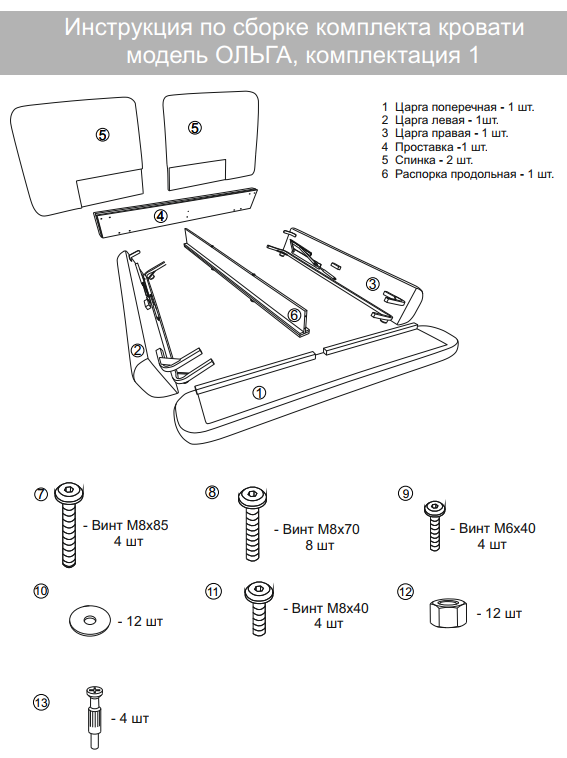 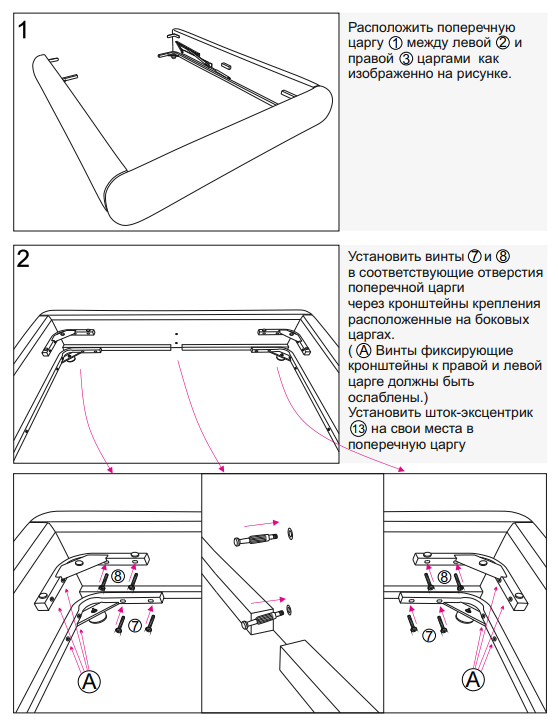 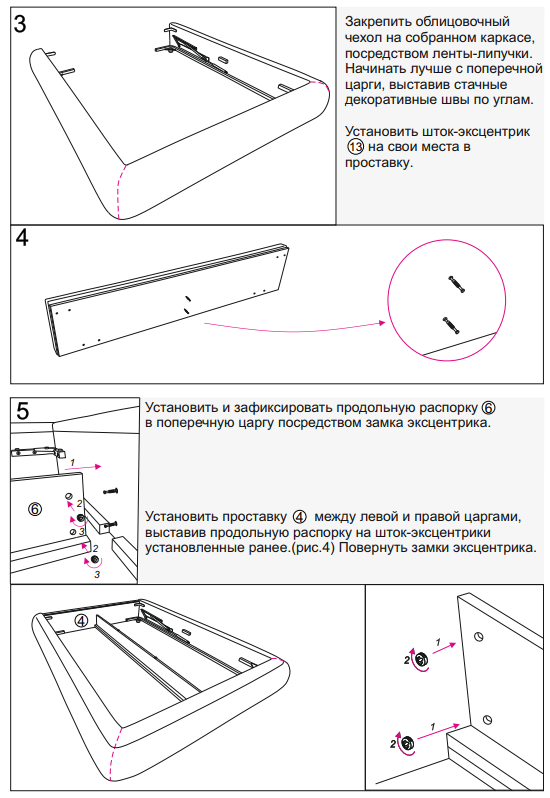 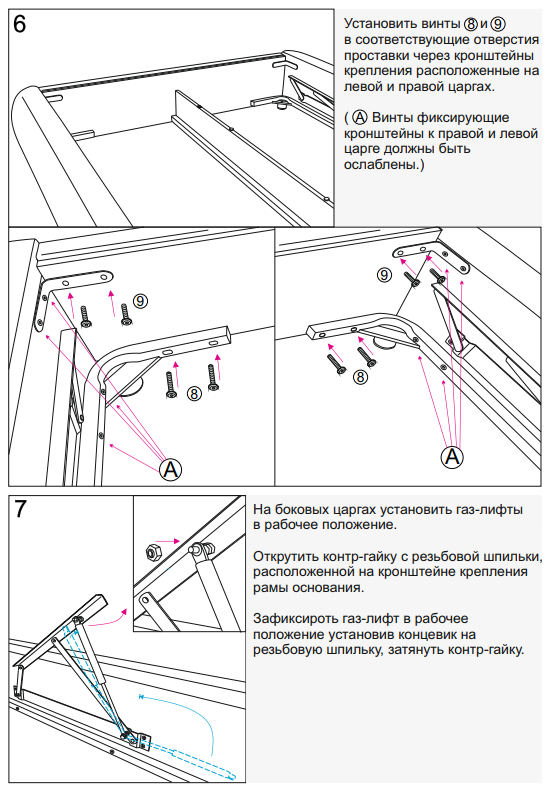 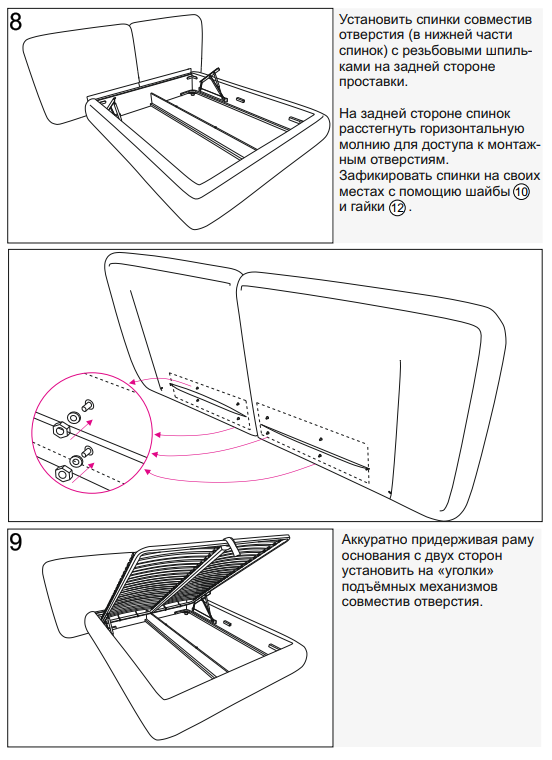 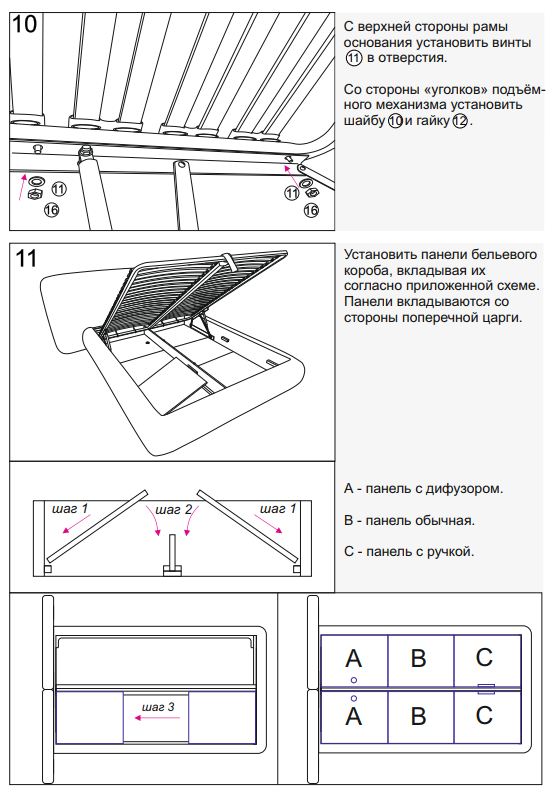 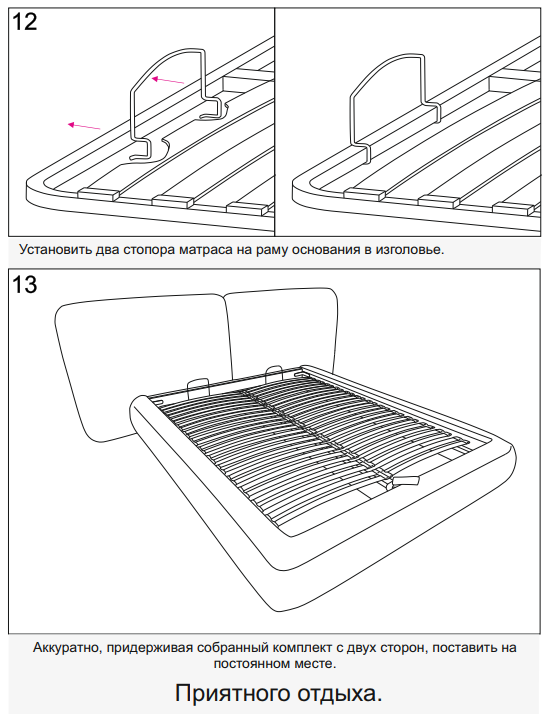 Инструкция по сборке комплекта кровати OLGA комплектация 2дата актуализации 08.08.2022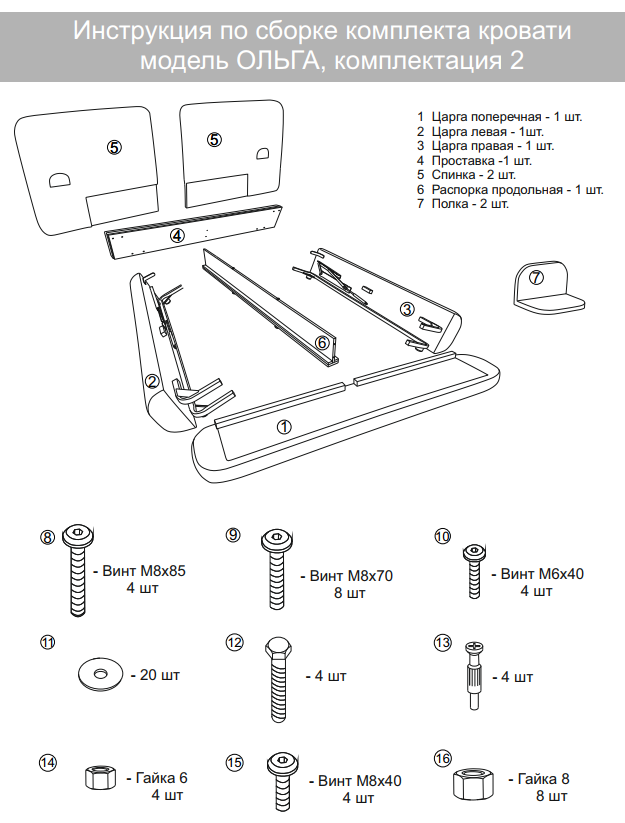 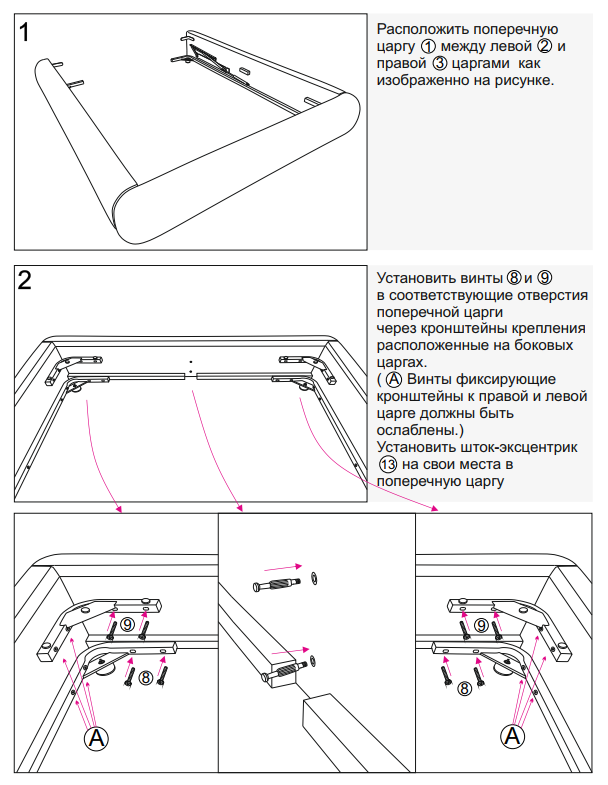 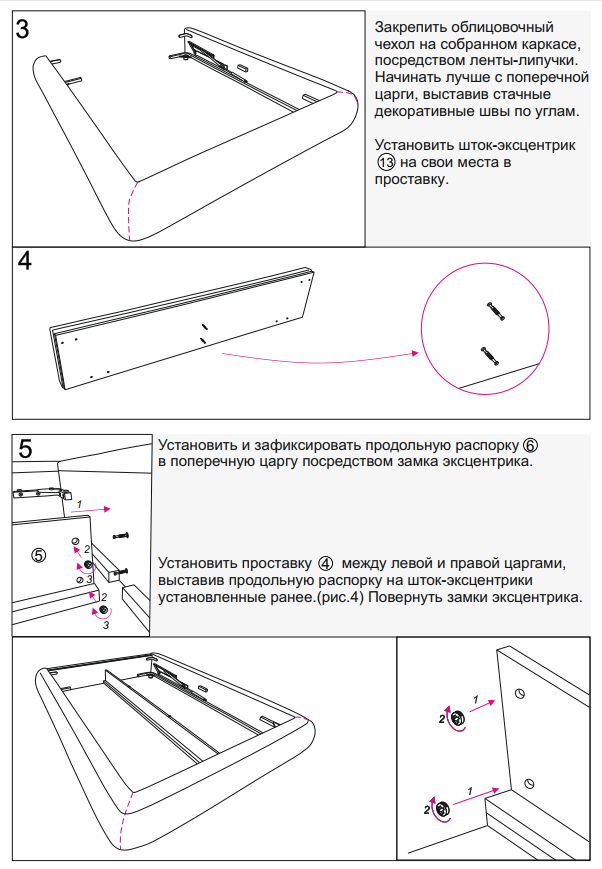 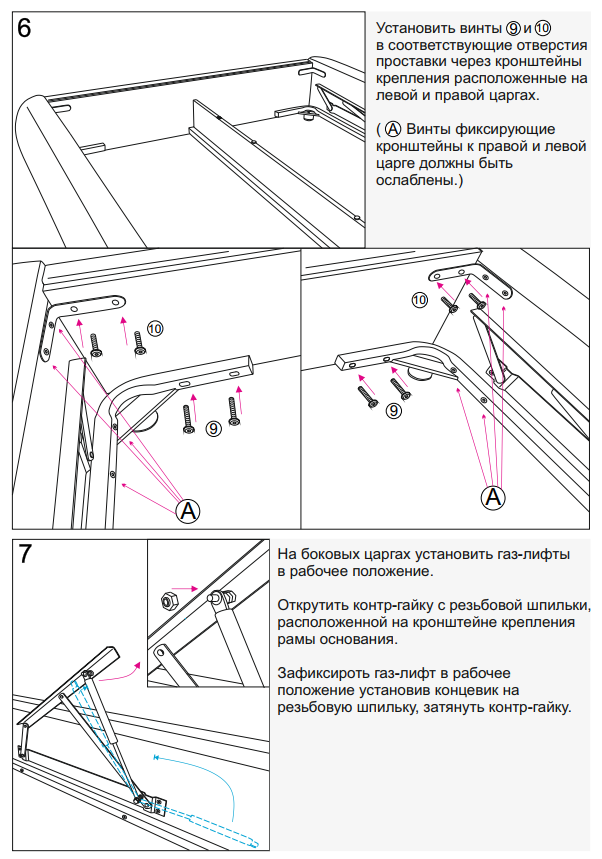 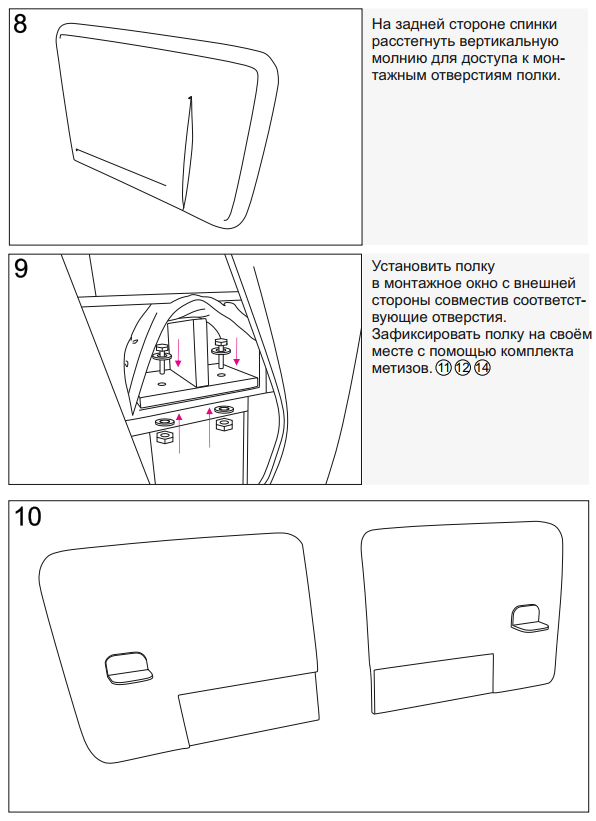 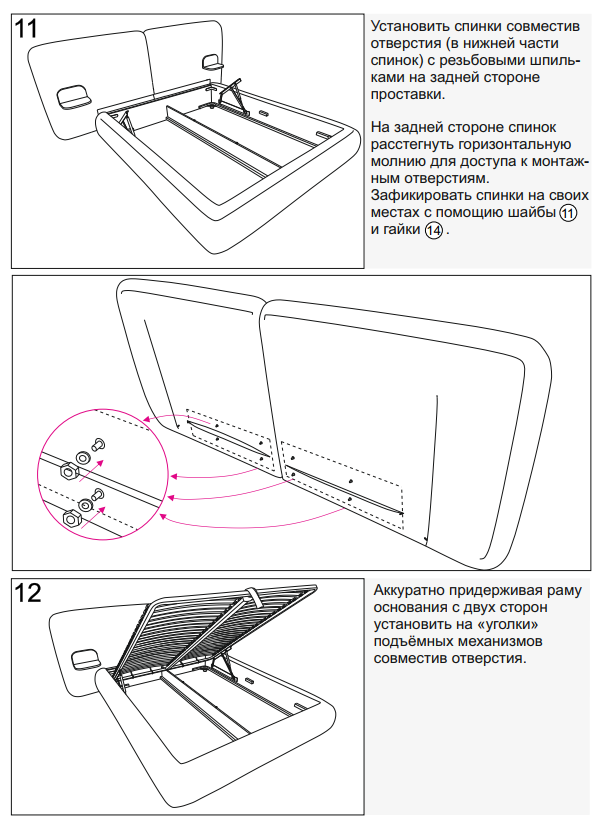 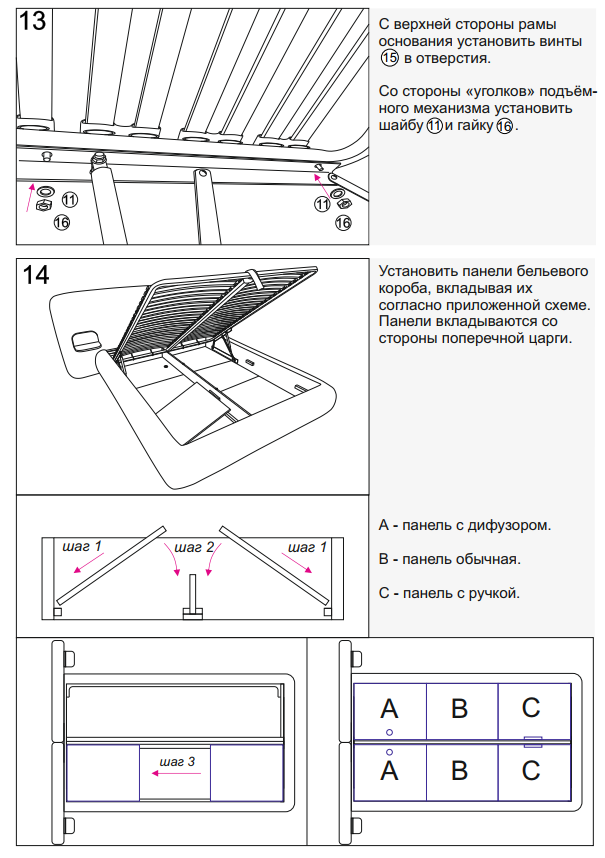 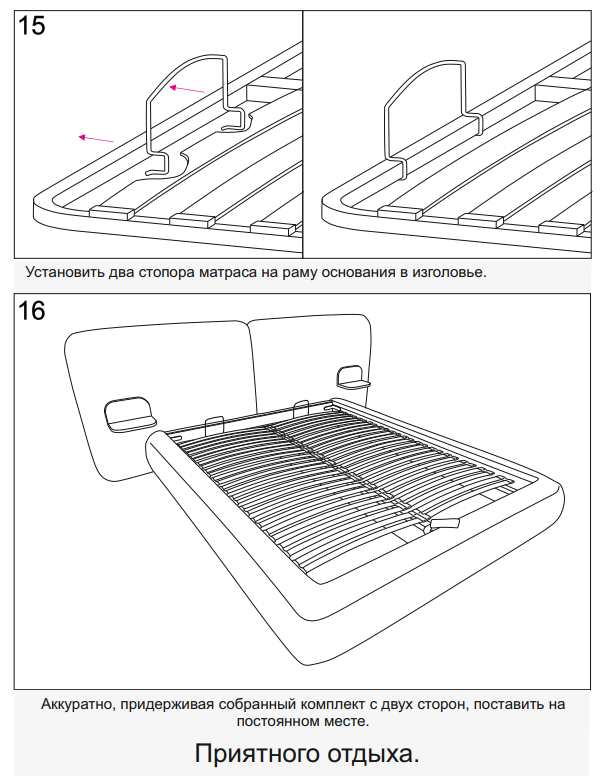 с использованием букв русского алфавита
с использованием букв английского алфавита- Ольга (ОЛЬГА),
- Olga (OLGA).Наименованиетоварной продукцииСоставСоставКомплектность поставкиКомплектность поставкиНаименованиетоварной продукциикомплектация 1 (базовое наполнение)комплектация 1 (базовое наполнение)комплектация 1 (базовое наполнение)комплектация 1 (базовое наполнение)Комплект кроватимодель OLGAкаркас ………………………………………..спинка в изголовье двухсекционная ………основание матраца (матраса) ………………отделение для хранения постельных принадлежностей (короб) ………………….механизм подъема с газовыми упорами …..ремень-петля ………………………………...опора функциональная ……………………..1 шт.1 шт.1 шт.1 шт.1 шт.1 шт.6 шт.комплект кровати ………………паспорт …………………………..образец ткани ……………………инструкция по сборке ….……….комплект крепежных изделий ….ключ для винтов с внутренним шестигранником …………………1 шт.1 шт.1 шт.1 шт.1 шт.1 шт.Комплект кроватимодель OLGAкомплектация 2 (дополненное базовое наполнение)комплектация 2 (дополненное базовое наполнение)комплектация 2 (дополненное базовое наполнение)комплектация 2 (дополненное базовое наполнение)Комплект кроватимодель OLGAкаркас ………………………………………..спинка в изголовье двухсекционная ………основание матраца (матраса) ………………отделение для хранения постельных принадлежностей (короб) ………………….механизм подъема с газовыми упорами …..ремень-петля ………………………………...опора функциональная ……………………..полка …………….…….……………………..1 шт.1 шт.1 шт.1 шт.1 шт.1 шт.6 шт.2 шт.комплект кровати ………………паспорт …………………………..образец ткани ……………………инструкция по сборке …………...комплект крепежных изделий ….ключ для винтов с внутренним шестигранником …………………1 шт.1 шт.1 шт.1 шт.1 шт.1 шт.комплектация 1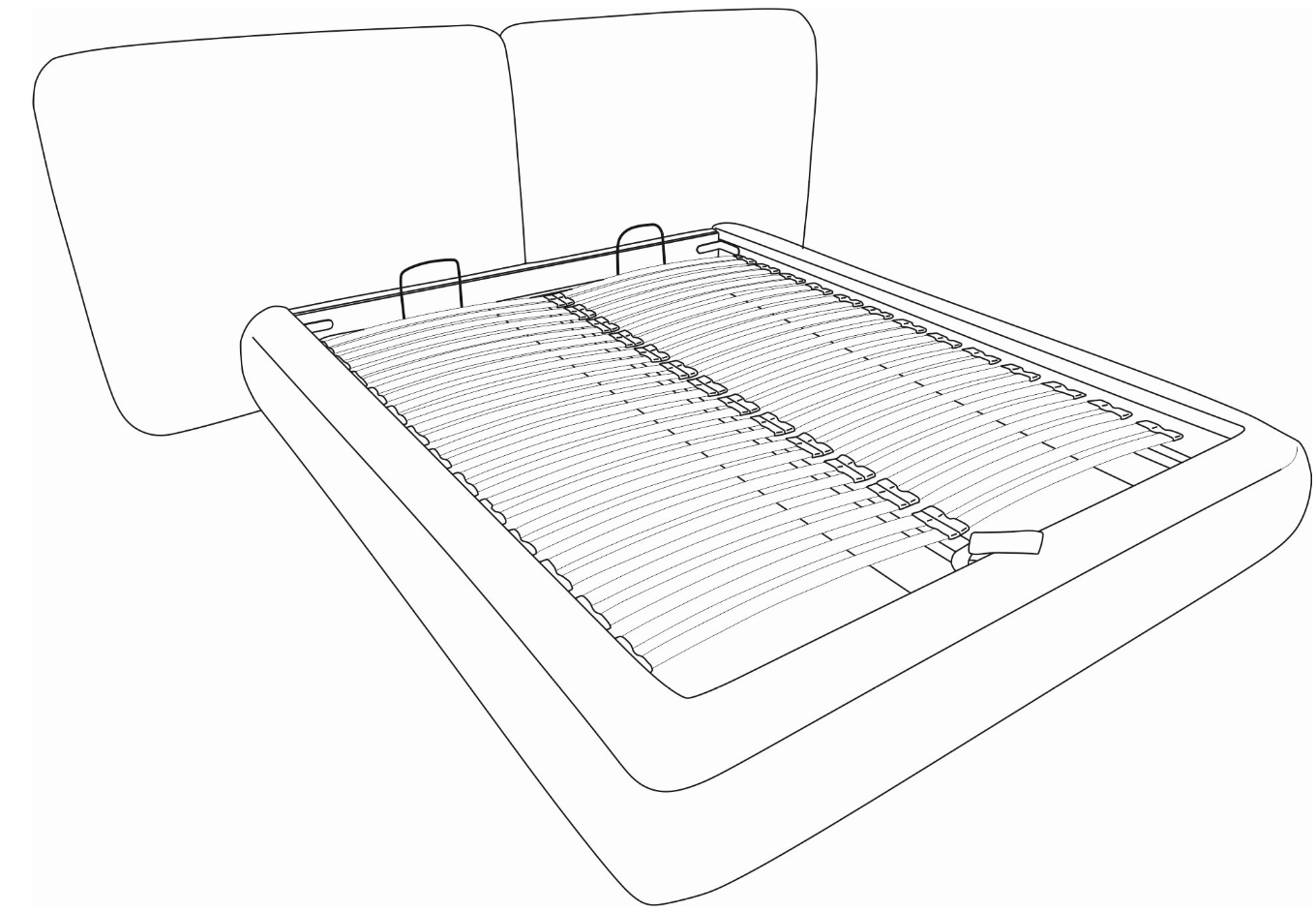                                                     комплектация 2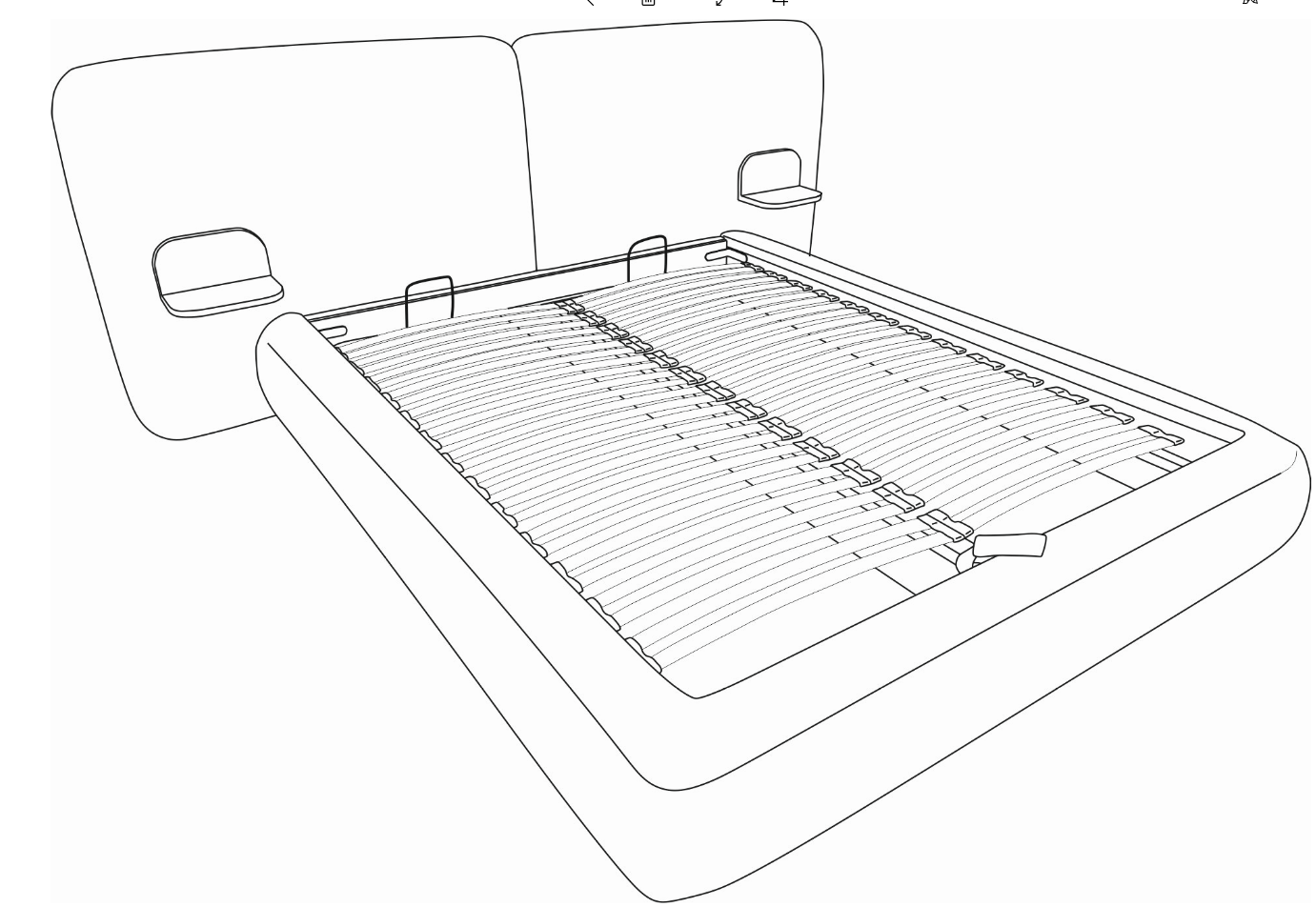 Составбазовое наполнениекомплектация1каркассборочная единица комплекта кровати, мягкий элемент, являющийся опорной частью, несущей на себе основание матраца (матраса), спинку в изголовье, а также иные основные и дополнительные и (или) составные части комплекта кровати, и воспринимающий все нагрузки в процессе эксплуатации1) рамадетали из ЛДСП,  облицованной  пленкой на основе термоактивных полимеров, с комбинированным соединением (резьбовое и посредством мебельной скобы)2) настилочный слойППУ3) облицовочный чехолосновная мебельная ткань (материал), ХоллотекСоставбазовое наполнениекомплектация1спинка в изголовье двухсекционнаясборочная единица комплекта кровати, мягкий элемент, обрамляющий головную часть, имеющий функциональную и декоративную функцию:- надежность и безопасность,- поверхность для установки стационарных составных частей (комплектация 2),- опора в положении полулежа,- дополнение интерьера помещения;составляется из двух равнозначных секций1) рамадетали из фанеры с комбинированным соединением (резьбовое и посредством мебельной скобы)2) настилочный слойППУ, Холлотек3) облицовочный чехолосновная мебельная ткань (материал)Составбазовое наполнениекомплектация1основание матраца (матраса)сборочная единица комплекта кровати, которая представляет собой раму, служащую опорой для матраца (матраса), укладываемую внутрь каркаса, дополнительно обеспечивающую его лучшее и надежное приспособление к форме тела лежащего человека, а также обеспечивающая удержание матраца (матраса) в максимально поднятом положении во время работы механизма за счет установленных стопоров-держателей1) рамадетали из металла со сварным соединением и нанесенным на лицевую поверхность декоративным лакокрасочным покрытием2) ламельдетали из фанеры3) ламеледержательполимер композиционного состава (пластик и резина)4) стопор-держательметаллическое изделие с нанесенным на лицевую поверхность декоративным лакокрасочным покрытиемСоставбазовое наполнениекомплектация1отделение для хранения постельных принадлежностей(короб)сборочная единица комплекта кровати, имеющая в плане прямоугольную форму, расположенная в нижней части комплекта кровати и предназначенная для хранения постельных принадлежностейдетали из ЛДСП, облицованной  пленкой на основе термоактивных полимеровСоставбазовое наполнениекомплектация1механизм подъемас газовыми упорамимебельная фурнитура, которая представляет собой механизм, необходимый для облегчения подъема основания матраца (матраса) с обязательным фиксированием его в положении, открывающим доступ к коробусложное многодетальное устройство, состоящее из различных материалов, а также сжатого газа, находящегося в закрытом рабочем пространствеСоставбазовое наполнениекомплектация1ремень-петлятехнологический элемент, представляющий собой изделие швейного производства, установленное по центру передней части основания матраца (матраса) для удобства захвата и начала движения по подъему основания матраца (матраса)деталь кроя основной мебельной ткани (материала) с ниточным соединением по срезуСоставбазовое наполнениекомплектация1опорафункциональнаямебельная фурнитура, которая в определенном количестве образует подпорку в нескольких местах, обеспечивающая устойчивость и несущая на себе весь вес комплекта кровати, а в последующем, конечного изделия мебели – кровати и отдыхающих людейполимер композиционного состава (пластик и резина) с несъемным обрезиненным подпятникомСоставдополненное базовое наполнениекомплектация2полкасборочные единицы базового состава +сборочная единица комплекта кровати, имеющая две плоскости:- вертикальная для крепления,- горизонтальная для размещения мелких предметов бытадетали из массива дерева твердых пород с лакокрасочным покрытием№ п/пПараметры(индивидуально-определенные свойства)Комплект кровати OLGAКомплект кровати OLGAКомплект кровати OLGAКомплект кровати OLGAКомплект кровати OLGAКомплект кровати OLGA№ п/пПараметры(индивидуально-определенные свойства)комплектация 1комплектация 1комплектация 1комплектация 2комплектация 2комплектация 2№ п/пПараметры(индивидуально-определенные свойства)исполнение 1OLGA 1600исполнение 2OLGA 1800исполнение 3OLGA 2000исполнение 1OLGA 1600исполнение 2OLGA 1800исполнение 3OLGA 20001Размеры, ммгабаритныедлинаширинавысотафункциональныедлина спального месташирина спального местадлина коробаширина коробавысота коробаполезный объем, м3высота спинки в изголовьевысота каркасанад уровнем плавысота нижней плоскости основаниянад уровнем полавысота верхней части полки над уровнем пола26302330110016002000160020001400,44110035035---28302330110018002000180020001400,50110035035---30302330110020002000200020001400,56110035035---26302330110016002000160020001400,4411003503550028302330110018002000180020001400,5011003503550030302330110020002000200020001400,561100350355002Рекомендации к выбору матраца (матраса) по габаритным размерам, ммдлинаширинавысота16002000230-27018002000230-27020002000230-27016002000230-27018002000230-27020002000230-270